ALL INDIA SURVEY ON HIGHER EDUCATIONDATA CAPTURE FORMAT - II COLLEGES / INSTITUTIONSAFFILIATED/ RECOGNISED BY THE UNIVERSITYYEAR:  2015 - 2016As on 30th September 2015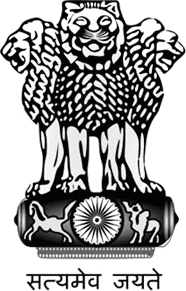 Ministry of Human Resource Development Department of Higher EducationNew Delhi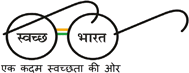 BLOCK 2A: BASIC INFORMATION	Help*Name of the College / Institution.(i) *Postal Address Line 1:Postal Address Line 2:City:*State:*District:*Pin Code:Web site:Total Area [In acre]:Total Constructed area [In sq m]:Year of EstablishmentCollege Contact Details(i) *Name of Principal:*Contact No:E-mail id:(i) *Name of College Nodal Officer for AISHE:*Designation:*E-mail id:(i) *Name of University to which Affiliated:Name of other Universities to which Affiliated:*The Statutory body through which recognized:In case of Others, please specifyYear of Affiliation with University:*Location of the College/ Institution :Rural    Urban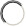 Geographical referencing: [Values must contain minimumof 5 digits after the decimal point ]Latitude (in degree) [Range: 6 - 38]Longitude (in degree) [Range: 68 - 98]Help*Type of College/ Institution:*Whether College is Autonomous :	Yes	    No*Management of College/ Institution:*(i) Is it a Specialized College/ Institution :	   Yes	No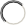 If Yes, then select any one:	In case of Others, please specifyWhether the college is running only diploma level course(s) :	   Yes	No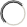 If Yes, then select any one type:*Is it Evening College/Institution:	    Yes	No*Whether the College/Institution is exclusively meant for girls:	   Yes	No(i) *Staff Quarter  Available	   Yes	Noii) If Yes,(i)  *Does the College / Institute has Student Hostel	Yes	    No(ii) If Yes, Number of HostelBLOCK 2B: DETAILS OF PROGRAMMES OFFERED BY THE COLLEGEHelpList of Faculty & Departments1	Faculty Name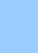 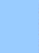 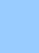 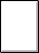 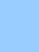 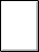 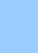 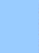 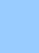 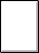 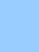 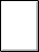 * The field is disabled, no entry is required-	8-	9-	10-	11-	12-	13-	14-	15-	16-	17+	-	18MALAYALAM ARABIC ENGLISH STATISTICS ECONOMICS HISTORY SANSKRIT COMMERCE ELECTRONICSphysical education JOURNALISMRegular Program Details [All programmes in which students are enrolled in the Institution are to be listed]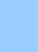 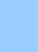 Vacancy position of Teaching Staff [Please enter Sanctioned Strength against each Designation / ALL]2. NON TEACHING STAFF14	Separate Common Room exclusively for Girls	✔	1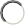 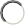 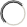 BLOCK 2H: SCHOLARSHIPS, LOANS & ACCREDITATION	HelpSCHOLARSHIPS & FELLOWSHIPSWhether College / Institution maintains scholarships data:	Yes	NoWhether University / Institution maintains fellowship data:	Yes	NoEDUCATION LOANSWhether College / Institution maintains education loans data:ACCREDITATION   Yes	NoWhether Institution accredited:	Yes	    No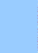 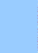 BLOCK 2I: REMARKSNote: After filling the complete form, please click on "Check Form" button. Form can be uploaded on the portal only when the message "Check Form Passed" appears on the screen.Upload Procedure:Login into AISHE web application (http://aishe.gov.in/) with your User ID and Password.Select "Form Management" from left side menu and go to "Upload DCF" tab.Browse the completed form and click the "Upload DCF" button.Message "Form Uploaded Successfully" will be displayed on the screen.(iii) *Telephone No:04952260495(iv) Mobile:9446316171(with STD code)Sl.NO.Name of HostelHostel TypeIntake CapacityNo. of Students Residing1SNGCGirls Hostel5050Sl.no.Name of the Departments-------1BOTANY-------2ZOOLOGY-------3PHYSICS-------4POLITICS-------5HINDI-------6MATHEMATICS-------7CHEMISTRYFacultyDepartmentLevelName of the ProgrammeDiscipline/ SubjectBroad Discipline Group CategoryBroad Discipline Group NameIntakeAdmission CriterionCourse DurationCourse DurationTypeExamination SystemStatutory Body through which approvedUniversity through which approvedFacultyDepartmentLevelName of the ProgrammeDiscipline/ SubjectBroad Discipline Group CategoryBroad Discipline Group NameIntakeAdmission CriterionYearMonthTypeExamination SystemStatutory Body through which approvedUniversity through which approvedUnder GraduateB.Sc.-Bachelor of ScienceMATHSScienceScience40University30GeneralSemesterUniversity Grants CommissionCalicut University, Thenhipale m,    MalapuramPost GraduateM.Com.-Master of CommerceCOMMERC ECommerceCommerce21University20GeneralSemesterUniversity Grants CommissionCalicut University, Thenhipale m,    MalapuramUnder GraduateB.A.-Bachelor of ArtsMALAYALA MArtsArts36University30GeneralSemesterUniversity Grants CommissionCalicut University, Thenhipale m,    MalapuramUnder GraduateUnder GraduateB.Sc.-Bachelor of ScienceB.Sc.-Bachelor of ScienceBOTANYBOTANYScienceScienceScienceScience3232UniversityUniversity30GeneralGeneralSemesterSemesterUniversity Grants CommissionUniversity Grants CommissionCalicut University, Thenhipale m,    MalapuramCalicut University, Thenhipale m,    MalapuramUnder GraduateUnder GraduateB.A.-Bachelor of ArtsB.A.-Bachelor of ArtsENGLISHENGLISHArtsArtsArtsArts2929UniversityUniversity30GeneralGeneralSemesterSemesterUniversity Grants CommissionUniversity Grants CommissionCalicut University, Thenhipale m,    MalapuramCalicut University, Thenhipale m,    MalapuramPost GraduatePost GraduateM.A.-Master of ArtsM.A.-Master of ArtsENGLISHENGLISHEducationEducationEducationEducation2020UniversityUniversity20GeneralGeneralSemesterSemesterUniversity Grants CommissionUniversity Grants CommissionCalicut University, Thenhipale m,    MalapuramCalicut University, Thenhipale m,    MalapuramPost GraduatePost GraduateM.A.-Master of ArtsM.A.-Master of ArtsECONOMI CSECONOMI CSEducationEducationEducationEducation2020UniversityUniversity20GeneralGeneralSemesterSemesterUniversity Grants CommissionUniversity Grants CommissionCalicut University, Thenhipale m,    MalapuramCalicut University, Thenhipale m,    MalapuramUnder GraduateUnder GraduateB.A.-Bachelor of ArtsB.A.-Bachelor of ArtsECONOMI CSECONOMI CSArtsArtsArtsArts6363UniversityUniversity30GeneralGeneralSemesterSemesterUniversity Grants CommissionUniversity Grants CommissionCalicut University, Thenhipale m,    MalapuramCalicut University, Thenhipale m,    MalapuramUnder GraduateUnder GraduateB.Sc.-Bachelor of ScienceB.Sc.-Bachelor of SciencePHYSICSPHYSICSScienceScienceScienceScience3535UniversityUniversity30GeneralGeneralSemesterSemesterUniversity Grants CommissionUniversity Grants CommissionCalicut University, Thenhipale m,    MalapuramCalicut University, Thenhipale m,    MalapuramUnder GraduateUnder GraduateB.Com.-Bachelor of CommerceB.Com.-Bachelor of CommerceCOMMERC ECOMMERC ECommerceCommerceCommerceCommerce6363UniversityUniversity30GeneralGeneralSemesterSemesterUniversity Grants CommissionUniversity Grants CommissionCalicut University, Thenhipale m,    MalapuramCalicut University, Thenhipale m,    MalapuramBLOCK 2C:	STAFF INFORMATION	HelpNote:PWD	= Persons with DisabilityOther Minority	= Christians, Sikhs, Buddhists, Zorastrians (Parsis) and Jains1. TEACHING STAFFBLOCK 2C:	STAFF INFORMATION	HelpNote:PWD	= Persons with DisabilityOther Minority	= Christians, Sikhs, Buddhists, Zorastrians (Parsis) and Jains1. TEACHING STAFFBLOCK 2C:	STAFF INFORMATION	HelpNote:PWD	= Persons with DisabilityOther Minority	= Christians, Sikhs, Buddhists, Zorastrians (Parsis) and Jains1. TEACHING STAFFBLOCK 2C:	STAFF INFORMATION	HelpNote:PWD	= Persons with DisabilityOther Minority	= Christians, Sikhs, Buddhists, Zorastrians (Parsis) and Jains1. TEACHING STAFFBLOCK 2C:	STAFF INFORMATION	HelpNote:PWD	= Persons with DisabilityOther Minority	= Christians, Sikhs, Buddhists, Zorastrians (Parsis) and Jains1. TEACHING STAFFBLOCK 2C:	STAFF INFORMATION	HelpNote:PWD	= Persons with DisabilityOther Minority	= Christians, Sikhs, Buddhists, Zorastrians (Parsis) and Jains1. TEACHING STAFFBLOCK 2C:	STAFF INFORMATION	HelpNote:PWD	= Persons with DisabilityOther Minority	= Christians, Sikhs, Buddhists, Zorastrians (Parsis) and Jains1. TEACHING STAFFBLOCK 2C:	STAFF INFORMATION	HelpNote:PWD	= Persons with DisabilityOther Minority	= Christians, Sikhs, Buddhists, Zorastrians (Parsis) and Jains1. TEACHING STAFFBLOCK 2C:	STAFF INFORMATION	HelpNote:PWD	= Persons with DisabilityOther Minority	= Christians, Sikhs, Buddhists, Zorastrians (Parsis) and Jains1. TEACHING STAFFBLOCK 2C:	STAFF INFORMATION	HelpNote:PWD	= Persons with DisabilityOther Minority	= Christians, Sikhs, Buddhists, Zorastrians (Parsis) and Jains1. TEACHING STAFFBLOCK 2C:	STAFF INFORMATION	HelpNote:PWD	= Persons with DisabilityOther Minority	= Christians, Sikhs, Buddhists, Zorastrians (Parsis) and Jains1. TEACHING STAFFBLOCK 2C:	STAFF INFORMATION	HelpNote:PWD	= Persons with DisabilityOther Minority	= Christians, Sikhs, Buddhists, Zorastrians (Parsis) and Jains1. TEACHING STAFFBLOCK 2C:	STAFF INFORMATION	HelpNote:PWD	= Persons with DisabilityOther Minority	= Christians, Sikhs, Buddhists, Zorastrians (Parsis) and Jains1. TEACHING STAFFBLOCK 2C:	STAFF INFORMATION	HelpNote:PWD	= Persons with DisabilityOther Minority	= Christians, Sikhs, Buddhists, Zorastrians (Parsis) and Jains1. TEACHING STAFFBLOCK 2C:	STAFF INFORMATION	HelpNote:PWD	= Persons with DisabilityOther Minority	= Christians, Sikhs, Buddhists, Zorastrians (Parsis) and Jains1. TEACHING STAFFBLOCK 2C:	STAFF INFORMATION	HelpNote:PWD	= Persons with DisabilityOther Minority	= Christians, Sikhs, Buddhists, Zorastrians (Parsis) and Jains1. TEACHING STAFFBLOCK 2C:	STAFF INFORMATION	HelpNote:PWD	= Persons with DisabilityOther Minority	= Christians, Sikhs, Buddhists, Zorastrians (Parsis) and Jains1. TEACHING STAFFBLOCK 2C:	STAFF INFORMATION	HelpNote:PWD	= Persons with DisabilityOther Minority	= Christians, Sikhs, Buddhists, Zorastrians (Parsis) and Jains1. TEACHING STAFFBLOCK 2C:	STAFF INFORMATION	HelpNote:PWD	= Persons with DisabilityOther Minority	= Christians, Sikhs, Buddhists, Zorastrians (Parsis) and Jains1. TEACHING STAFFBLOCK 2C:	STAFF INFORMATION	HelpNote:PWD	= Persons with DisabilityOther Minority	= Christians, Sikhs, Buddhists, Zorastrians (Parsis) and Jains1. TEACHING STAFFBLOCK 2C:	STAFF INFORMATION	HelpNote:PWD	= Persons with DisabilityOther Minority	= Christians, Sikhs, Buddhists, Zorastrians (Parsis) and Jains1. TEACHING STAFFBLOCK 2C:	STAFF INFORMATION	HelpNote:PWD	= Persons with DisabilityOther Minority	= Christians, Sikhs, Buddhists, Zorastrians (Parsis) and Jains1. TEACHING STAFFBLOCK 2C:	STAFF INFORMATION	HelpNote:PWD	= Persons with DisabilityOther Minority	= Christians, Sikhs, Buddhists, Zorastrians (Parsis) and Jains1. TEACHING STAFFBLOCK 2C:	STAFF INFORMATION	HelpNote:PWD	= Persons with DisabilityOther Minority	= Christians, Sikhs, Buddhists, Zorastrians (Parsis) and Jains1. TEACHING STAFFBLOCK 2C:	STAFF INFORMATION	HelpNote:PWD	= Persons with DisabilityOther Minority	= Christians, Sikhs, Buddhists, Zorastrians (Parsis) and Jains1. TEACHING STAFFBLOCK 2C:	STAFF INFORMATION	HelpNote:PWD	= Persons with DisabilityOther Minority	= Christians, Sikhs, Buddhists, Zorastrians (Parsis) and Jains1. TEACHING STAFFBLOCK 2C:	STAFF INFORMATION	HelpNote:PWD	= Persons with DisabilityOther Minority	= Christians, Sikhs, Buddhists, Zorastrians (Parsis) and Jains1. TEACHING STAFFBLOCK 2C:	STAFF INFORMATION	HelpNote:PWD	= Persons with DisabilityOther Minority	= Christians, Sikhs, Buddhists, Zorastrians (Parsis) and Jains1. TEACHING STAFFBLOCK 2C:	STAFF INFORMATION	HelpNote:PWD	= Persons with DisabilityOther Minority	= Christians, Sikhs, Buddhists, Zorastrians (Parsis) and Jains1. TEACHING STAFFFacultyFacultyDepartmentDepartmentDepartmentDepartmentDesignationDesignationGrade PaySelection ModeTypeTypeNumber of Teachers in PositionNumber of Teachers in PositionNumber of Teachers in PositionNumber of Teachers in PositionNumber of Teachers in PositionNumber of Teachers in PositionNumber of Teachers in PositionNumber of Teachers in PositionNumber of Teachers in PositionNumber of Teachers in PositionRemarksDesignationDesignationGrade PaySelection ModeTypeTypeGeneral CategoryGeneral CategoryScheduled Caste(SC)Scheduled Caste(SC)Scheduled Tribe(ST)Scheduled Tribe(ST)OtherBackward Classes(OBC)OtherBackward Classes(OBC)TotalTotalRemarksDesignationDesignationGrade PaySelection ModeTypeTypeTotalFemaleTotalFemaleTotalFemaleTotalFemaleTotalFemaleRemarksPrincipalPrincipalNo entry is requiredDirectTotalTotal0000001010PrincipalPrincipalNo entry is requiredDirectPWD(out of Total)PWD(out of Total)0000001010PrincipalPrincipalNo entry is requiredDirectMuslim Minority (out of Total)Muslim Minority (out of Total)0000000000PrincipalPrincipalNo entry is requiredDirectOther Minority (out of Total)Other Minority (out of Total)0000000000Faculty	Department	BOTANYFaculty	Department	BOTANYFaculty	Department	BOTANYFaculty	Department	BOTANYFaculty	Department	BOTANYFaculty	Department	BOTANYFaculty	Department	BOTANYFaculty	Department	BOTANYFaculty	Department	BOTANYFaculty	Department	BOTANYFaculty	Department	BOTANYFaculty	Department	BOTANYFaculty	Department	BOTANYFaculty	Department	BOTANYFaculty	Department	BOTANYFaculty	Department	BOTANYFaculty	Department	BOTANYFaculty	Department	BOTANYDesignationDesignationGrade PaySelection ModeTypeTypeNumber of Teachers in PositionNumber of Teachers in PositionNumber of Teachers in PositionNumber of Teachers in PositionNumber of Teachers in PositionNumber of Teachers in PositionNumber of Teachers in PositionNumber of Teachers in PositionNumber of Teachers in PositionNumber of Teachers in PositionRemarksDesignationDesignationGrade PaySelection ModeTypeTypeGeneral CategoryGeneral CategoryScheduled Caste(SC)Scheduled Caste(SC)Scheduled Tribe(ST)Scheduled Tribe(ST)OtherBackward Classes(OBC)OtherBackward Classes(OBC)TotalTotalRemarksDesignationDesignationGrade PaySelection ModeTypeTypeTotalFemaleTotalFemaleTotalFemaleTotalFemaleTotalFemaleRemarksAssistant ProfessorAssistant ProfessorNo entry is requiredDirectTotalTotal0000002121Assistant ProfessorAssistant ProfessorNo entry is requiredDirectPWD(out of Total)PWD(out of Total)0000002121Assistant ProfessorAssistant ProfessorNo entry is requiredDirectMuslim Minority (out of Total)Muslim Minority (out of Total)0000000000Assistant ProfessorAssistant ProfessorNo entry is requiredDirectOther Minority (out of Total)Other Minority (out of Total)0000000000Temporary TeacherNo entry is requiredDirectTotal0000001111Temporary TeacherNo entry is requiredDirectPWD(out of Total)0000001111Temporary TeacherNo entry is requiredDirectMuslim Minority (out of Total)0000000000Temporary TeacherNo entry is requiredDirectOther Minority (out of Total)0000000000Faculty	Department	ZOOLOGYFaculty	Department	ZOOLOGYFaculty	Department	ZOOLOGYFaculty	Department	ZOOLOGYFaculty	Department	ZOOLOGYFaculty	Department	ZOOLOGYFaculty	Department	ZOOLOGYFaculty	Department	ZOOLOGYFaculty	Department	ZOOLOGYFaculty	Department	ZOOLOGYFaculty	Department	ZOOLOGYFaculty	Department	ZOOLOGYFaculty	Department	ZOOLOGYFaculty	Department	ZOOLOGYFaculty	Department	ZOOLOGYFaculty	Department	ZOOLOGYDesignationGrade PaySelection ModeTypeNumber of Teachers in PositionNumber of Teachers in PositionNumber of Teachers in PositionNumber of Teachers in PositionNumber of Teachers in PositionNumber of Teachers in PositionNumber of Teachers in PositionNumber of Teachers in PositionNumber of Teachers in PositionNumber of Teachers in PositionRemarksDesignationGrade PaySelection ModeTypeGeneral CategoryGeneral CategoryScheduled Caste(SC)Scheduled Caste(SC)Scheduled Tribe(ST)Scheduled Tribe(ST)OtherBackward Classes(OBC)OtherBackward Classes(OBC)TotalTotalRemarksDesignationGrade PaySelection ModeTypeTotalFemaleTotalFemaleTotalFemaleTotalFemaleTotalFemaleRemarksTemporary TeacherNo entry is requiredDirectTotal0000001111Temporary TeacherNo entry is requiredDirectPWD(out of Total)0000001111Temporary TeacherNo entry is requiredDirectMuslim Minority (out of Total)0000000000Temporary TeacherNo entry is requiredDirectOther Minority (out of Total)0000000000Faculty	Department	PHYSICSFaculty	Department	PHYSICSFaculty	Department	PHYSICSFaculty	Department	PHYSICSFaculty	Department	PHYSICSFaculty	Department	PHYSICSFaculty	Department	PHYSICSFaculty	Department	PHYSICSFaculty	Department	PHYSICSFaculty	Department	PHYSICSFaculty	Department	PHYSICSFaculty	Department	PHYSICSFaculty	Department	PHYSICSFaculty	Department	PHYSICSFaculty	Department	PHYSICSFaculty	Department	PHYSICSDesignationGrade PaySelection ModeTypeNumber of Teachers in PositionNumber of Teachers in PositionNumber of Teachers in PositionNumber of Teachers in PositionNumber of Teachers in PositionNumber of Teachers in PositionNumber of Teachers in PositionNumber of Teachers in PositionNumber of Teachers in PositionNumber of Teachers in PositionRemarksDesignationGrade PaySelection ModeTypeGeneral CategoryGeneral CategoryScheduled Caste(SC)Scheduled Caste(SC)Scheduled Tribe(ST)Scheduled Tribe(ST)OtherBackward Classes(OBC)OtherBackward Classes(OBC)TotalTotalRemarksDesignationGrade PaySelection ModeTypeTotalFemaleTotalFemaleTotalFemaleTotalFemaleTotalFemaleRemarksAssociate ProfessorNo entry is requiredDirectTotal0000001111Associate ProfessorNo entry is requiredDirectPWD(out of Total)0000001111Associate ProfessorNo entry is requiredDirectMuslim Minority (out of Total)0000000000Associate ProfessorNo entry is requiredDirectOther Minority (out of Total)0000000000Assistant ProfessorNo entry is requiredDirectTotal0000003333Assistant ProfessorNo entry is requiredDirectPWD(out of Total)0000003333Assistant ProfessorNo entry is requiredDirectMuslim Minority (out of Total)0000000000Assistant ProfessorNo entry is requiredDirectOther Minority (out of Total)0000000000Faculty	Department	POLITICSFaculty	Department	POLITICSFaculty	Department	POLITICSFaculty	Department	POLITICSFaculty	Department	POLITICSFaculty	Department	POLITICSFaculty	Department	POLITICSFaculty	Department	POLITICSFaculty	Department	POLITICSFaculty	Department	POLITICSFaculty	Department	POLITICSFaculty	Department	POLITICSFaculty	Department	POLITICSFaculty	Department	POLITICSFaculty	Department	POLITICSFaculty	Department	POLITICSDesignationGrade PaySelection ModeTypeNumber of Teachers in PositionNumber of Teachers in PositionNumber of Teachers in PositionNumber of Teachers in PositionNumber of Teachers in PositionNumber of Teachers in PositionNumber of Teachers in PositionNumber of Teachers in PositionNumber of Teachers in PositionNumber of Teachers in PositionRemarksDesignationGrade PaySelection ModeTypeGeneral CategoryGeneral CategoryScheduled Caste(SC)Scheduled Caste(SC)Scheduled Tribe(ST)Scheduled Tribe(ST)OtherBackward Classes(OBC)OtherBackward Classes(OBC)TotalTotalRemarksDesignationGrade PaySelection ModeTypeTotalFemaleTotalFemaleTotalFemaleTotalFemaleTotalFemaleRemarksTemporary TeacherNo entry is requiredDirectTotal0000001010Temporary TeacherNo entry is requiredDirectPWD(out of Total)0000001010Temporary TeacherNo entry is requiredDirectMuslim Minority (out of Total)0000000000Temporary TeacherNo entry is requiredDirectOther Minority (out of Total)0000000000Faculty	Department	HINDIFaculty	Department	HINDIFaculty	Department	HINDIFaculty	Department	HINDIFaculty	Department	HINDIFaculty	Department	HINDIFaculty	Department	HINDIFaculty	Department	HINDIFaculty	Department	HINDIFaculty	Department	HINDIFaculty	Department	HINDIFaculty	Department	HINDIFaculty	Department	HINDIFaculty	Department	HINDIFaculty	Department	HINDIFaculty	Department	HINDIDesignationGrade PaySelection ModeTypeNumber of Teachers in PositionNumber of Teachers in PositionNumber of Teachers in PositionNumber of Teachers in PositionNumber of Teachers in PositionNumber of Teachers in PositionNumber of Teachers in PositionNumber of Teachers in PositionNumber of Teachers in PositionNumber of Teachers in PositionRemarksDesignationGrade PaySelection ModeTypeGeneral CategoryGeneral CategoryScheduled Caste(SC)Scheduled Caste(SC)Scheduled Tribe(ST)Scheduled Tribe(ST)OtherBackward Classes(OBC)OtherBackward Classes(OBC)TotalTotalRemarksDesignationGrade PaySelection ModeTypeTotalFemaleTotalFemaleTotalFemaleTotalFemaleTotalFemaleRemarksAssistant ProfessorNo entry is requiredDirectTotal0000001111Assistant ProfessorNo entry is requiredDirectPWD(out of Total)0000001111Assistant ProfessorNo entry is requiredDirectMuslim Minority (out of Total)0000000000Assistant ProfessorNo entry is requiredDirectOther Minority (out of Total)0000000000Faculty	Department	MATHEMATICSFaculty	Department	MATHEMATICSFaculty	Department	MATHEMATICSFaculty	Department	MATHEMATICSFaculty	Department	MATHEMATICSFaculty	Department	MATHEMATICSFaculty	Department	MATHEMATICSFaculty	Department	MATHEMATICSFaculty	Department	MATHEMATICSFaculty	Department	MATHEMATICSFaculty	Department	MATHEMATICSFaculty	Department	MATHEMATICSFaculty	Department	MATHEMATICSFaculty	Department	MATHEMATICSFaculty	Department	MATHEMATICSFaculty	Department	MATHEMATICSDesignationGrade PaySelection ModeTypeNumber of Teachers in PositionNumber of Teachers in PositionNumber of Teachers in PositionNumber of Teachers in PositionNumber of Teachers in PositionNumber of Teachers in PositionNumber of Teachers in PositionNumber of Teachers in PositionNumber of Teachers in PositionNumber of Teachers in PositionRemarksDesignationGrade PaySelection ModeTypeGeneral CategoryGeneral CategoryScheduled Caste(SC)Scheduled Caste(SC)Scheduled Tribe(ST)Scheduled Tribe(ST)OtherBackward Classes(OBC)OtherBackward Classes(OBC)TotalTotalRemarksDesignationGrade PaySelection ModeTypeTotalFemaleTotalFemaleTotalFemaleTotalFemaleTotalFemaleRemarksAssistant ProfessorNo entry is requiredDirectTotal0000003030Assistant ProfessorNo entry is requiredDirectPWD(out of Total)0000003030Assistant ProfessorNo entry is requiredDirectMuslim Minority (out of Total)0000000000Assistant ProfessorNo entry is requiredDirectOther Minority (out of Total)0000000000Faculty	Department	CHEMISTRYFaculty	Department	CHEMISTRYFaculty	Department	CHEMISTRYFaculty	Department	CHEMISTRYFaculty	Department	CHEMISTRYFaculty	Department	CHEMISTRYFaculty	Department	CHEMISTRYFaculty	Department	CHEMISTRYFaculty	Department	CHEMISTRYFaculty	Department	CHEMISTRYFaculty	Department	CHEMISTRYFaculty	Department	CHEMISTRYFaculty	Department	CHEMISTRYFaculty	Department	CHEMISTRYFaculty	Department	CHEMISTRYFaculty	Department	CHEMISTRYDesignationGrade PaySelection ModeTypeNumber of Teachers in PositionNumber of Teachers in PositionNumber of Teachers in PositionNumber of Teachers in PositionNumber of Teachers in PositionNumber of Teachers in PositionNumber of Teachers in PositionNumber of Teachers in PositionNumber of Teachers in PositionNumber of Teachers in PositionRemarksDesignationGrade PaySelection ModeTypeGeneral CategoryGeneral CategoryScheduled Caste(SC)Scheduled Caste(SC)Scheduled Tribe(ST)Scheduled Tribe(ST)OtherBackward Classes(OBC)OtherBackward Classes(OBC)TotalTotalRemarksDesignationGrade PaySelection ModeTypeTotalFemaleTotalFemaleTotalFemaleTotalFemaleTotalFemaleRemarksAssistant ProfessorNo entry is requiredDirectTotal0000001010Assistant ProfessorNo entry is requiredDirectPWD(out of Total)0000001010Assistant ProfessorNo entry is requiredDirectMuslim Minority (out of Total)0000000000Assistant ProfessorNo entry is requiredDirectOther Minority (out of Total)0000000000Faculty	Department	MALAYALAMFaculty	Department	MALAYALAMFaculty	Department	MALAYALAMFaculty	Department	MALAYALAMFaculty	Department	MALAYALAMFaculty	Department	MALAYALAMFaculty	Department	MALAYALAMFaculty	Department	MALAYALAMFaculty	Department	MALAYALAMFaculty	Department	MALAYALAMFaculty	Department	MALAYALAMFaculty	Department	MALAYALAMFaculty	Department	MALAYALAMFaculty	Department	MALAYALAMFaculty	Department	MALAYALAMFaculty	Department	MALAYALAMDesignationGrade PaySelection ModeTypeNumber of Teachers in PositionNumber of Teachers in PositionNumber of Teachers in PositionNumber of Teachers in PositionNumber of Teachers in PositionNumber of Teachers in PositionNumber of Teachers in PositionNumber of Teachers in PositionNumber of Teachers in PositionNumber of Teachers in PositionRemarksDesignationGrade PaySelection ModeTypeGeneral CategoryGeneral CategoryScheduled Caste(SC)Scheduled Caste(SC)Scheduled Tribe(ST)Scheduled Tribe(ST)OtherBackward Classes(OBC)OtherBackward Classes(OBC)TotalTotalRemarksDesignationGrade PaySelection ModeTypeTotalFemaleTotalFemaleTotalFemaleTotalFemaleTotalFemaleRemarksAssociate ProfessorNo entry is requiredDirectTotal0000001010Associate ProfessorNo entry is requiredDirectPWD(out of Total)0000001010Associate ProfessorNo entry is requiredDirectMuslim Minority (out of Total)0000000000Associate ProfessorNo entry is requiredDirectOther Minority (out of Total)0000000000Assistant ProfessorNo entry is requiredDirectTotal0000003232Assistant ProfessorNo entry is requiredDirectPWD(out of Total)0000003232Assistant ProfessorNo entry is requiredDirectMuslim Minority (out of Total)0000000000Assistant ProfessorNo entry is requiredDirectOther Minority (out of Total)0000000000Faculty	Department	ARABICFaculty	Department	ARABICFaculty	Department	ARABICFaculty	Department	ARABICFaculty	Department	ARABICFaculty	Department	ARABICFaculty	Department	ARABICFaculty	Department	ARABICFaculty	Department	ARABICFaculty	Department	ARABICFaculty	Department	ARABICFaculty	Department	ARABICFaculty	Department	ARABICFaculty	Department	ARABICFaculty	Department	ARABICFaculty	Department	ARABICDesignationGrade PaySelection ModeTypeNumber of Teachers in PositionNumber of Teachers in PositionNumber of Teachers in PositionNumber of Teachers in PositionNumber of Teachers in PositionNumber of Teachers in PositionNumber of Teachers in PositionNumber of Teachers in PositionNumber of Teachers in PositionNumber of Teachers in PositionRemarksDesignationGrade PaySelection ModeTypeGeneral CategoryGeneral CategoryScheduled Caste(SC)Scheduled Caste(SC)Scheduled Tribe(ST)Scheduled Tribe(ST)OtherBackward Classes(OBC)OtherBackward Classes(OBC)TotalTotalRemarksDesignationGrade PaySelection ModeTypeTotalFemaleTotalFemaleTotalFemaleTotalFemaleTotalFemaleRemarksAssistant ProfessorNo entry is requiredDirectTotal0000001111Assistant ProfessorNo entry is requiredDirectPWD(out of Total)0000001111Assistant ProfessorNo entry is requiredDirectMuslim Minority (out of Total)0000000000Assistant ProfessorNo entry is requiredDirectOther Minority (out of Total)0000000000Faculty	Department	ENGLISHFaculty	Department	ENGLISHFaculty	Department	ENGLISHFaculty	Department	ENGLISHFaculty	Department	ENGLISHFaculty	Department	ENGLISHFaculty	Department	ENGLISHFaculty	Department	ENGLISHFaculty	Department	ENGLISHFaculty	Department	ENGLISHFaculty	Department	ENGLISHFaculty	Department	ENGLISHFaculty	Department	ENGLISHFaculty	Department	ENGLISHFaculty	Department	ENGLISHFaculty	Department	ENGLISHDesignationGrade PaySelection ModeTypeNumber of Teachers in PositionNumber of Teachers in PositionNumber of Teachers in PositionNumber of Teachers in PositionNumber of Teachers in PositionNumber of Teachers in PositionNumber of Teachers in PositionNumber of Teachers in PositionNumber of Teachers in PositionNumber of Teachers in PositionRemarksDesignationGrade PaySelection ModeTypeGeneral CategoryGeneral CategoryScheduled Caste(SC)Scheduled Caste(SC)Scheduled Tribe(ST)Scheduled Tribe(ST)OtherBackward Classes(OBC)OtherBackward Classes(OBC)TotalTotalRemarksDesignationGrade PaySelection ModeTypeTotalFemaleTotalFemaleTotalFemaleTotalFemaleTotalFemaleRemarksAssociate ProfessorNo entry is requiredDirectTotal0000002121Associate ProfessorNo entry is requiredDirectPWD(out of Total)0000002121Associate ProfessorNo entry is requiredDirectMuslim Minority (out of Total)0000000000Associate ProfessorNo entry is requiredDirectOther Minority (out of Total)0000000000Assistant ProfessorNo entry is requiredDirectTotal1100003344Assistant ProfessorNo entry is requiredDirectPWD(out of Total)1100003344Assistant ProfessorNo entry is requiredDirectMuslim Minority (out of Total)0000000000Assistant ProfessorNo entry is requiredDirectOther Minority (out of Total)0000000000Faculty	Department	STATISTICSFaculty	Department	STATISTICSFaculty	Department	STATISTICSFaculty	Department	STATISTICSFaculty	Department	STATISTICSFaculty	Department	STATISTICSFaculty	Department	STATISTICSFaculty	Department	STATISTICSFaculty	Department	STATISTICSFaculty	Department	STATISTICSFaculty	Department	STATISTICSFaculty	Department	STATISTICSFaculty	Department	STATISTICSFaculty	Department	STATISTICSFaculty	Department	STATISTICSFaculty	Department	STATISTICSDesignationGrade PaySelection ModeTypeNumber of Teachers in PositionNumber of Teachers in PositionNumber of Teachers in PositionNumber of Teachers in PositionNumber of Teachers in PositionNumber of Teachers in PositionNumber of Teachers in PositionNumber of Teachers in PositionNumber of Teachers in PositionNumber of Teachers in PositionRemarksDesignationGrade PaySelection ModeTypeGeneral CategoryGeneral CategoryScheduled Caste(SC)Scheduled Caste(SC)Scheduled Tribe(ST)Scheduled Tribe(ST)OtherBackward Classes(OBC)OtherBackward Classes(OBC)TotalTotalRemarksDesignationGrade PaySelection ModeTypeTotalFemaleTotalFemaleTotalFemaleTotalFemaleTotalFemaleRemarksTemporary TeacherNo entry is requiredDirectTotal1100000011Temporary TeacherNo entry is requiredDirectPWD(out of Total)1100000011Temporary TeacherNo entry is requiredDirectMuslim Minority (out of Total)0000000000Temporary TeacherNo entry is requiredDirectOther Minority (out of Total)0000000000Faculty	Department	ECONOMICSFaculty	Department	ECONOMICSFaculty	Department	ECONOMICSFaculty	Department	ECONOMICSFaculty	Department	ECONOMICSFaculty	Department	ECONOMICSFaculty	Department	ECONOMICSFaculty	Department	ECONOMICSFaculty	Department	ECONOMICSFaculty	Department	ECONOMICSFaculty	Department	ECONOMICSFaculty	Department	ECONOMICSFaculty	Department	ECONOMICSFaculty	Department	ECONOMICSFaculty	Department	ECONOMICSFaculty	Department	ECONOMICSDesignationGrade PaySelection ModeTypeNumber of Teachers in PositionNumber of Teachers in PositionNumber of Teachers in PositionNumber of Teachers in PositionNumber of Teachers in PositionNumber of Teachers in PositionNumber of Teachers in PositionNumber of Teachers in PositionNumber of Teachers in PositionNumber of Teachers in PositionRemarksDesignationGrade PaySelection ModeTypeGeneral CategoryGeneral CategoryScheduled Caste(SC)Scheduled Caste(SC)Scheduled Tribe(ST)Scheduled Tribe(ST)OtherBackward Classes(OBC)OtherBackward Classes(OBC)TotalTotalRemarksDesignationGrade PaySelection ModeTypeTotalFemaleTotalFemaleTotalFemaleTotalFemaleTotalFemaleRemarksAssistant ProfessorNo entry is requiredDirectTotal0000002222Assistant ProfessorNo entry is requiredDirectPWD(out of Total)0000002222Assistant ProfessorNo entry is requiredDirectMuslim Minority (out of Total)0000002222Assistant ProfessorNo entry is requiredDirectOther Minority (out of Total)0000000000Temporary TeacherNo entry is requiredDirectTotal0000004444Temporary TeacherNo entry is requiredDirectPWD(out of Total)0000004444Temporary TeacherNo entry is requiredDirectMuslim Minority (out of Total)0000000000Temporary TeacherNo entry is requiredDirectOther Minority (out of Total)0000000000Faculty	Department	HISTORYFaculty	Department	HISTORYFaculty	Department	HISTORYFaculty	Department	HISTORYFaculty	Department	HISTORYFaculty	Department	HISTORYFaculty	Department	HISTORYFaculty	Department	HISTORYFaculty	Department	HISTORYFaculty	Department	HISTORYFaculty	Department	HISTORYFaculty	Department	HISTORYFaculty	Department	HISTORYFaculty	Department	HISTORYFaculty	Department	HISTORYFaculty	Department	HISTORYDesignationGrade PaySelection ModeTypeNumber of Teachers in PositionNumber of Teachers in PositionNumber of Teachers in PositionNumber of Teachers in PositionNumber of Teachers in PositionNumber of Teachers in PositionNumber of Teachers in PositionNumber of Teachers in PositionNumber of Teachers in PositionNumber of Teachers in PositionRemarksDesignationGrade PaySelection ModeTypeGeneral CategoryGeneral CategoryScheduled Caste(SC)Scheduled Caste(SC)Scheduled Tribe(ST)Scheduled Tribe(ST)OtherBackward Classes(OBC)OtherBackward Classes(OBC)TotalTotalRemarksDesignationGrade PaySelection ModeTypeTotalFemaleTotalFemaleTotalFemaleTotalFemaleTotalFemaleRemarksAssociate ProfessorNo entry is requiredDirectTotal1000000010Associate ProfessorNo entry is requiredDirectPWD(out of Total)1000000010Associate ProfessorNo entry is requiredDirectMuslim Minority (out of Total)0000000000Associate ProfessorNo entry is requiredDirectOther Minority (out of Total)0000000000Faculty	Department	SANSKRITFaculty	Department	SANSKRITFaculty	Department	SANSKRITFaculty	Department	SANSKRITFaculty	Department	SANSKRITFaculty	Department	SANSKRITFaculty	Department	SANSKRITFaculty	Department	SANSKRITFaculty	Department	SANSKRITFaculty	Department	SANSKRITFaculty	Department	SANSKRITFaculty	Department	SANSKRITFaculty	Department	SANSKRITFaculty	Department	SANSKRITFaculty	Department	SANSKRITFaculty	Department	SANSKRITDesignationGrade PaySelection ModeTypeNumber of Teachers in PositionNumber of Teachers in PositionNumber of Teachers in PositionNumber of Teachers in PositionNumber of Teachers in PositionNumber of Teachers in PositionNumber of Teachers in PositionNumber of Teachers in PositionNumber of Teachers in PositionNumber of Teachers in PositionRemarksDesignationGrade PaySelection ModeTypeGeneral CategoryGeneral CategoryScheduled Caste(SC)Scheduled Caste(SC)Scheduled Tribe(ST)Scheduled Tribe(ST)OtherBackward Classes(OBC)OtherBackward Classes(OBC)TotalTotalRemarksDesignationGrade PaySelection ModeTypeTotalFemaleTotalFemaleTotalFemaleTotalFemaleTotalFemaleRemarksAssistant ProfessorNo entry is requiredDirectTotal1100000011Assistant ProfessorNo entry is requiredDirectPWD(out of Total)1100000011Assistant ProfessorNo entry is requiredDirectMuslim Minority (out of Total)0000000000Assistant ProfessorNo entry is requiredDirectOther Minority (out of Total)0000000000Faculty	Department	COMMERCEFaculty	Department	COMMERCEFaculty	Department	COMMERCEFaculty	Department	COMMERCEFaculty	Department	COMMERCEFaculty	Department	COMMERCEFaculty	Department	COMMERCEFaculty	Department	COMMERCEFaculty	Department	COMMERCEFaculty	Department	COMMERCEFaculty	Department	COMMERCEFaculty	Department	COMMERCEFaculty	Department	COMMERCEFaculty	Department	COMMERCEFaculty	Department	COMMERCEFaculty	Department	COMMERCEDesignationGrade PaySelection ModeTypeNumber of Teachers in PositionNumber of Teachers in PositionNumber of Teachers in PositionNumber of Teachers in PositionNumber of Teachers in PositionNumber of Teachers in PositionNumber of Teachers in PositionNumber of Teachers in PositionNumber of Teachers in PositionNumber of Teachers in PositionRemarksDesignationGrade PaySelection ModeTypeGeneral CategoryGeneral CategoryScheduled Caste(SC)Scheduled Caste(SC)Scheduled Tribe(ST)Scheduled Tribe(ST)OtherBackward Classes(OBC)OtherBackward Classes(OBC)TotalTotalRemarksDesignationGrade PaySelection ModeTypeTotalFemaleTotalFemaleTotalFemaleTotalFemaleTotalFemaleRemarksTemporary TeacherNo entry is requiredDirectTotal0000001111Temporary TeacherNo entry is requiredDirectPWD(out of Total)0000000000Temporary TeacherNo entry is requiredDirectMuslim Minority (out of Total)0000000000Temporary TeacherNo entry is requiredDirectOther Minority (out of Total)0000000000Assistant ProfessorNo entry is requiredDirectTotal1100006677Assistant ProfessorNo entry is requiredDirectPWD(out of Total)1100006677Assistant ProfessorNo entry is requiredDirectMuslim Minority (out of Total)0000000000Assistant ProfessorNo entry is requiredDirectOther Minority (out of Total)0000000000Faculty	Department	ELECTRONICSFaculty	Department	ELECTRONICSFaculty	Department	ELECTRONICSFaculty	Department	ELECTRONICSFaculty	Department	ELECTRONICSFaculty	Department	ELECTRONICSFaculty	Department	ELECTRONICSFaculty	Department	ELECTRONICSFaculty	Department	ELECTRONICSFaculty	Department	ELECTRONICSFaculty	Department	ELECTRONICSFaculty	Department	ELECTRONICSFaculty	Department	ELECTRONICSFaculty	Department	ELECTRONICSFaculty	Department	ELECTRONICSFaculty	Department	ELECTRONICSDesignationGrade PaySelection ModeTypeNumber of Teachers in PositionNumber of Teachers in PositionNumber of Teachers in PositionNumber of Teachers in PositionNumber of Teachers in PositionNumber of Teachers in PositionNumber of Teachers in PositionNumber of Teachers in PositionNumber of Teachers in PositionNumber of Teachers in PositionRemarksDesignationGrade PaySelection ModeTypeGeneral CategoryGeneral CategoryScheduled Caste(SC)Scheduled Caste(SC)Scheduled Tribe(ST)Scheduled Tribe(ST)OtherBackward Classes(OBC)OtherBackward Classes(OBC)TotalTotalRemarksDesignationGrade PaySelection ModeTypeTotalFemaleTotalFemaleTotalFemaleTotalFemaleTotalFemaleRemarksAssistant ProfessorNo entry is requiredDirectTotal1000000010Assistant ProfessorNo entry is requiredDirectPWD(out of Total)1000000010Assistant ProfessorNo entry is requiredDirectMuslim Minority (out of Total)0000000000Assistant ProfessorNo entry is requiredDirectOther Minority (out of Total)0000000000Faculty	Department	physical educationFaculty	Department	physical educationFaculty	Department	physical educationFaculty	Department	physical educationFaculty	Department	physical educationFaculty	Department	physical educationFaculty	Department	physical educationFaculty	Department	physical educationFaculty	Department	physical educationFaculty	Department	physical educationFaculty	Department	physical educationFaculty	Department	physical educationFaculty	Department	physical educationFaculty	Department	physical educationFaculty	Department	physical educationFaculty	Department	physical educationDesignationGrade PaySelection ModeTypeNumber of Teachers in PositionNumber of Teachers in PositionNumber of Teachers in PositionNumber of Teachers in PositionNumber of Teachers in PositionNumber of Teachers in PositionNumber of Teachers in PositionNumber of Teachers in PositionNumber of Teachers in PositionNumber of Teachers in PositionRemarksDesignationGrade PaySelection ModeTypeGeneral CategoryGeneral CategoryScheduled Caste(SC)Scheduled Caste(SC)Scheduled Tribe(ST)Scheduled Tribe(ST)OtherBackward Classes(OBC)OtherBackward Classes(OBC)TotalTotalRemarksDesignationGrade PaySelection ModeTypeTotalFemaleTotalFemaleTotalFemaleTotalFemaleTotalFemaleRemarksAssociate ProfessorNo entry is requiredDirectTotal1000000010Associate ProfessorNo entry is requiredDirectPWD(out of Total)1000000010Associate ProfessorNo entry is requiredDirectMuslim Minority (out of Total)0000000000Associate ProfessorNo entry is requiredDirectOther Minority (out of Total)0000000000Faculty	Department	JOURNALISMFaculty	Department	JOURNALISMFaculty	Department	JOURNALISMFaculty	Department	JOURNALISMFaculty	Department	JOURNALISMFaculty	Department	JOURNALISMFaculty	Department	JOURNALISMFaculty	Department	JOURNALISMFaculty	Department	JOURNALISMFaculty	Department	JOURNALISMFaculty	Department	JOURNALISMFaculty	Department	JOURNALISMFaculty	Department	JOURNALISMFaculty	Department	JOURNALISMFaculty	Department	JOURNALISMFaculty	Department	JOURNALISMDesignationGrade PaySelection ModeTypeNumber of Teachers in PositionNumber of Teachers in PositionNumber of Teachers in PositionNumber of Teachers in PositionNumber of Teachers in PositionNumber of Teachers in PositionNumber of Teachers in PositionNumber of Teachers in PositionNumber of Teachers in PositionNumber of Teachers in PositionRemarksDesignationGrade PaySelection ModeTypeGeneral CategoryGeneral CategoryScheduled Caste(SC)Scheduled Caste(SC)Scheduled Tribe(ST)Scheduled Tribe(ST)OtherBackward Classes(OBC)OtherBackward Classes(OBC)TotalTotalRemarksDesignationGrade PaySelection ModeTypeTotalFemaleTotalFemaleTotalFemaleTotalFemaleTotalFemaleRemarksTemporary TeacherNo entry is requiredDirectTotal0000001111Temporary TeacherNo entry is requiredDirectPWD(out of Total)0000001111Temporary TeacherNo entry is requiredDirectMuslim Minority (out of Total)0000000000Temporary TeacherNo entry is requiredDirectOther Minority (out of Total)0000000000DesignationSanctioned StrengthIn PositionIn PositionNumber of Teachers with Ph.D. QualificationsDesignationSanctioned StrengthDirectCASNumber of Teachers with Ph.D. QualificationsPrincipal1100Assistant Professor352905Temporary Teacher41000Associate Professor6602ALL464607Staff TypeGroupSanctioned StrengthTypeNumber in PositionNumber in PositionNumber in PositionNumber in PositionNumber in PositionNumber in PositionNumber in PositionNumber in PositionNumber in PositionNumber in PositionRemarksStaff TypeGroupSanctioned StrengthTypeGeneral CategoryGeneral CategoryScheduled Caste(SC)Scheduled Caste(SC)Scheduled Tribe(ST)Scheduled Tribe(ST)OtherBackward Classes(OBC)OtherBackward Classes(OBC)TotalTotalRemarksStaff TypeGroupSanctioned StrengthTypeTotalFemaleTotalFemaleTotalFemaleTotalFemaleTotalFemaleRemarksNon Teaching Staff Excluding Lib & Phy EducationGroup B11Total001000100110Non Teaching Staff Excluding Lib & Phy EducationGroup B11PWD(out of Total)001000100110Non Teaching Staff Excluding Lib & Phy EducationGroup B11Muslim Minority (out of Total)0000000000Non Teaching Staff Excluding Lib & Phy EducationGroup B11Other Minority (out of Total)0000000000Non Teaching Staff Excluding Lib & Phy EducationGroup C5Total0000005151Non Teaching Staff Excluding Lib & Phy EducationGroup C5PWD(out of Total)0000005151Non Teaching Staff Excluding Lib & Phy EducationGroup C5Muslim Minority (out of Total)0000000000Non Teaching Staff Excluding Lib & Phy EducationGroup C5Other Minority (out of Total)0000000000Non Teaching Staff Excluding Lib & Phy EducationGroup D1Total0000001010Non Teaching Staff Excluding Lib & Phy EducationGroup D1PWD(out of Total)0000000000Non Teaching Staff Excluding Lib & Phy EducationGroup D1Muslim Minority (out of Total)0000000000Non Teaching Staff Excluding Lib & Phy EducationGroup D1Other Minority (out of Total)0000000000Library StaffGroup B4Total0000002020Library StaffGroup B4PWD(out of Total)0000002020Library StaffGroup B4Muslim Minority (out of Total)0000000000Library StaffGroup B4Other Minority (out of Total)0000000000ContractualContractualContractualGroup DGroup D22TotalTotal0000000000022112211ContractualContractualContractualGroup DGroup D22PWD(out of Total)PWD(out of Total)0000000000022112211ContractualContractualContractualGroup DGroup D22Muslim Minority (out of Total)Muslim Minority (out of Total)0000000000000000000ContractualContractualContractualGroup DGroup D22Other Minority (out of Total)Other Minority (out of Total)0000000000000000000BLOCK 2D: NUMBER OF STUDENTS ENROLLED IN THE COLLEGE / INSTITUTION	HelpNote:PWD	=	Persons with DisabilityOther Minority =	Christians, Sikhs, Buddhists, Zorastrians (Parsis) and JainsRegular CourseFaculty	DepartmentBLOCK 2D: NUMBER OF STUDENTS ENROLLED IN THE COLLEGE / INSTITUTION	HelpNote:PWD	=	Persons with DisabilityOther Minority =	Christians, Sikhs, Buddhists, Zorastrians (Parsis) and JainsRegular CourseFaculty	DepartmentBLOCK 2D: NUMBER OF STUDENTS ENROLLED IN THE COLLEGE / INSTITUTION	HelpNote:PWD	=	Persons with DisabilityOther Minority =	Christians, Sikhs, Buddhists, Zorastrians (Parsis) and JainsRegular CourseFaculty	DepartmentBLOCK 2D: NUMBER OF STUDENTS ENROLLED IN THE COLLEGE / INSTITUTION	HelpNote:PWD	=	Persons with DisabilityOther Minority =	Christians, Sikhs, Buddhists, Zorastrians (Parsis) and JainsRegular CourseFaculty	DepartmentBLOCK 2D: NUMBER OF STUDENTS ENROLLED IN THE COLLEGE / INSTITUTION	HelpNote:PWD	=	Persons with DisabilityOther Minority =	Christians, Sikhs, Buddhists, Zorastrians (Parsis) and JainsRegular CourseFaculty	DepartmentBLOCK 2D: NUMBER OF STUDENTS ENROLLED IN THE COLLEGE / INSTITUTION	HelpNote:PWD	=	Persons with DisabilityOther Minority =	Christians, Sikhs, Buddhists, Zorastrians (Parsis) and JainsRegular CourseFaculty	DepartmentBLOCK 2D: NUMBER OF STUDENTS ENROLLED IN THE COLLEGE / INSTITUTION	HelpNote:PWD	=	Persons with DisabilityOther Minority =	Christians, Sikhs, Buddhists, Zorastrians (Parsis) and JainsRegular CourseFaculty	DepartmentBLOCK 2D: NUMBER OF STUDENTS ENROLLED IN THE COLLEGE / INSTITUTION	HelpNote:PWD	=	Persons with DisabilityOther Minority =	Christians, Sikhs, Buddhists, Zorastrians (Parsis) and JainsRegular CourseFaculty	DepartmentBLOCK 2D: NUMBER OF STUDENTS ENROLLED IN THE COLLEGE / INSTITUTION	HelpNote:PWD	=	Persons with DisabilityOther Minority =	Christians, Sikhs, Buddhists, Zorastrians (Parsis) and JainsRegular CourseFaculty	DepartmentBLOCK 2D: NUMBER OF STUDENTS ENROLLED IN THE COLLEGE / INSTITUTION	HelpNote:PWD	=	Persons with DisabilityOther Minority =	Christians, Sikhs, Buddhists, Zorastrians (Parsis) and JainsRegular CourseFaculty	DepartmentBLOCK 2D: NUMBER OF STUDENTS ENROLLED IN THE COLLEGE / INSTITUTION	HelpNote:PWD	=	Persons with DisabilityOther Minority =	Christians, Sikhs, Buddhists, Zorastrians (Parsis) and JainsRegular CourseFaculty	DepartmentBLOCK 2D: NUMBER OF STUDENTS ENROLLED IN THE COLLEGE / INSTITUTION	HelpNote:PWD	=	Persons with DisabilityOther Minority =	Christians, Sikhs, Buddhists, Zorastrians (Parsis) and JainsRegular CourseFaculty	DepartmentBLOCK 2D: NUMBER OF STUDENTS ENROLLED IN THE COLLEGE / INSTITUTION	HelpNote:PWD	=	Persons with DisabilityOther Minority =	Christians, Sikhs, Buddhists, Zorastrians (Parsis) and JainsRegular CourseFaculty	DepartmentBLOCK 2D: NUMBER OF STUDENTS ENROLLED IN THE COLLEGE / INSTITUTION	HelpNote:PWD	=	Persons with DisabilityOther Minority =	Christians, Sikhs, Buddhists, Zorastrians (Parsis) and JainsRegular CourseFaculty	DepartmentBLOCK 2D: NUMBER OF STUDENTS ENROLLED IN THE COLLEGE / INSTITUTION	HelpNote:PWD	=	Persons with DisabilityOther Minority =	Christians, Sikhs, Buddhists, Zorastrians (Parsis) and JainsRegular CourseFaculty	DepartmentBLOCK 2D: NUMBER OF STUDENTS ENROLLED IN THE COLLEGE / INSTITUTION	HelpNote:PWD	=	Persons with DisabilityOther Minority =	Christians, Sikhs, Buddhists, Zorastrians (Parsis) and JainsRegular CourseFaculty	DepartmentBLOCK 2D: NUMBER OF STUDENTS ENROLLED IN THE COLLEGE / INSTITUTION	HelpNote:PWD	=	Persons with DisabilityOther Minority =	Christians, Sikhs, Buddhists, Zorastrians (Parsis) and JainsRegular CourseFaculty	DepartmentBLOCK 2D: NUMBER OF STUDENTS ENROLLED IN THE COLLEGE / INSTITUTION	HelpNote:PWD	=	Persons with DisabilityOther Minority =	Christians, Sikhs, Buddhists, Zorastrians (Parsis) and JainsRegular CourseFaculty	DepartmentBLOCK 2D: NUMBER OF STUDENTS ENROLLED IN THE COLLEGE / INSTITUTION	HelpNote:PWD	=	Persons with DisabilityOther Minority =	Christians, Sikhs, Buddhists, Zorastrians (Parsis) and JainsRegular CourseFaculty	DepartmentBLOCK 2D: NUMBER OF STUDENTS ENROLLED IN THE COLLEGE / INSTITUTION	HelpNote:PWD	=	Persons with DisabilityOther Minority =	Christians, Sikhs, Buddhists, Zorastrians (Parsis) and JainsRegular CourseFaculty	DepartmentBLOCK 2D: NUMBER OF STUDENTS ENROLLED IN THE COLLEGE / INSTITUTION	HelpNote:PWD	=	Persons with DisabilityOther Minority =	Christians, Sikhs, Buddhists, Zorastrians (Parsis) and JainsRegular CourseFaculty	DepartmentBLOCK 2D: NUMBER OF STUDENTS ENROLLED IN THE COLLEGE / INSTITUTION	HelpNote:PWD	=	Persons with DisabilityOther Minority =	Christians, Sikhs, Buddhists, Zorastrians (Parsis) and JainsRegular CourseFaculty	DepartmentBLOCK 2D: NUMBER OF STUDENTS ENROLLED IN THE COLLEGE / INSTITUTION	HelpNote:PWD	=	Persons with DisabilityOther Minority =	Christians, Sikhs, Buddhists, Zorastrians (Parsis) and JainsRegular CourseFaculty	DepartmentBLOCK 2D: NUMBER OF STUDENTS ENROLLED IN THE COLLEGE / INSTITUTION	HelpNote:PWD	=	Persons with DisabilityOther Minority =	Christians, Sikhs, Buddhists, Zorastrians (Parsis) and JainsRegular CourseFaculty	DepartmentBLOCK 2D: NUMBER OF STUDENTS ENROLLED IN THE COLLEGE / INSTITUTION	HelpNote:PWD	=	Persons with DisabilityOther Minority =	Christians, Sikhs, Buddhists, Zorastrians (Parsis) and JainsRegular CourseFaculty	DepartmentBLOCK 2D: NUMBER OF STUDENTS ENROLLED IN THE COLLEGE / INSTITUTION	HelpNote:PWD	=	Persons with DisabilityOther Minority =	Christians, Sikhs, Buddhists, Zorastrians (Parsis) and JainsRegular CourseFaculty	DepartmentBLOCK 2D: NUMBER OF STUDENTS ENROLLED IN THE COLLEGE / INSTITUTION	HelpNote:PWD	=	Persons with DisabilityOther Minority =	Christians, Sikhs, Buddhists, Zorastrians (Parsis) and JainsRegular CourseFaculty	DepartmentBLOCK 2D: NUMBER OF STUDENTS ENROLLED IN THE COLLEGE / INSTITUTION	HelpNote:PWD	=	Persons with DisabilityOther Minority =	Christians, Sikhs, Buddhists, Zorastrians (Parsis) and JainsRegular CourseFaculty	DepartmentBLOCK 2D: NUMBER OF STUDENTS ENROLLED IN THE COLLEGE / INSTITUTION	HelpNote:PWD	=	Persons with DisabilityOther Minority =	Christians, Sikhs, Buddhists, Zorastrians (Parsis) and JainsRegular CourseFaculty	DepartmentBLOCK 2D: NUMBER OF STUDENTS ENROLLED IN THE COLLEGE / INSTITUTION	HelpNote:PWD	=	Persons with DisabilityOther Minority =	Christians, Sikhs, Buddhists, Zorastrians (Parsis) and JainsRegular CourseFaculty	DepartmentBLOCK 2D: NUMBER OF STUDENTS ENROLLED IN THE COLLEGE / INSTITUTION	HelpNote:PWD	=	Persons with DisabilityOther Minority =	Christians, Sikhs, Buddhists, Zorastrians (Parsis) and JainsRegular CourseFaculty	DepartmentLevelLevelProgrammeBroad Discipline Group NameBroad Discipline Group NameDiscipline / SubjectDiscipline / SubjectTypeTypeYearYearCategoryCategoryCategoryNumber of Students EnrolledNumber of Students EnrolledNumber of Students EnrolledNumber of Students EnrolledNumber of Students EnrolledNumber of Students EnrolledNumber of Students EnrolledNumber of Students EnrolledNumber of Students EnrolledNumber of Students EnrolledNumber of Students EnrolledNumber of Students EnrolledNumber of Students EnrolledNumber of Students EnrolledNumber of Students EnrolledNumber of Students EnrolledRemarksLevelLevelProgrammeBroad Discipline Group NameBroad Discipline Group NameDiscipline / SubjectDiscipline / SubjectTypeTypeYearYearCategoryCategoryCategoryGeneralGeneralSCSCSCSCSTSTSTOBCOBCOBCTotalTotalTotalTotalRemarksLevelLevelProgrammeBroad Discipline Group NameBroad Discipline Group NameDiscipline / SubjectDiscipline / SubjectTypeTypeYearYearCategoryCategoryCategoryTotalGirlsTotalTotalGirlsGirlsTotalTotalGirlsTotalGirlsGirlsTotalTotalGirlsGirlsRemarksUnder GraduateUnder GraduateB.Sc.-Bachelor of ScienceScienceScienceMATHSMATHSGeneralGeneral11TotalTotalTotal95553300032232346463131Under GraduateUnder GraduateB.Sc.-Bachelor of ScienceScienceScienceMATHSMATHSGeneralGeneral11PWD(out of Total)PWD(out of Total)PWD(out of Total)0000000000000000Under GraduateUnder GraduateB.Sc.-Bachelor of ScienceScienceScienceMATHSMATHSGeneralGeneral11Muslim Minority (out of Total)Muslim Minority (out of Total)Muslim Minority (out of Total)0000000000000000Under GraduateUnder GraduateB.Sc.-Bachelor of ScienceScienceScienceMATHSMATHSGeneralGeneral11Other Minority (out of Total)Other Minority (out of Total)Other Minority (out of Total)0000000000000000Under GraduateB.Sc.-Bachelor of ScienceScienceMATHSGeneral2Total54720035234729Under GraduateB.Sc.-Bachelor of ScienceScienceMATHSGeneral2PWD(out of Total)0000000000Under GraduateB.Sc.-Bachelor of ScienceScienceMATHSGeneral2Muslim Minority (out of Total)0000000000Under GraduateB.Sc.-Bachelor of ScienceScienceMATHSGeneral2Other Minority (out of Total)0000000000Under GraduateB.Sc.-Bachelor of ScienceScienceMATHSGeneral3Total44200028183422Under GraduateB.Sc.-Bachelor of ScienceScienceMATHSGeneral3PWD(out of Total)44200028183422Under GraduateB.Sc.-Bachelor of ScienceScienceMATHSGeneral3Muslim Minority (out of Total)Minority data not maintainedUnder GraduateB.Sc.-Bachelor of ScienceScienceMATHSGeneral3Other Minority (out of Total)Minority data not maintainedPost GraduateM.Com.-Master of CommerceCommerceCOMMERCEGeneral1Total22440014122018Post GraduateM.Com.-Master of CommerceCommerceCOMMERCEGeneral1PWD(out of Total)22440014122018Post GraduateM.Com.-Master of CommerceCommerceCOMMERCEGeneral1Muslim Minority (out of Total)0000000000Post GraduateM.Com.-Master of CommerceCommerceCOMMERCEGeneral1Other Minority (out of Total)0000000000Post GraduateM.Com.-Master of CommerceCommerceCOMMERCEGeneral2Total2232111291814Post GraduateM.Com.-Master of CommerceCommerceCOMMERCEGeneral2PWD(out of Total)2232111291814Post GraduateM.Com.-Master of CommerceCommerceCOMMERCEGeneral2Muslim Minority (out of Total)0000000000Post GraduateM.Com.-Master of CommerceCommerceCOMMERCEGeneral2Other Minority (out of Total)0000000000Under GraduateB.A.-Bachelor of ArtsArtsMALAYALAMGeneral1Total33851130204229Under GraduateB.A.-Bachelor of ArtsArtsMALAYALAMGeneral1PWD(out of Total)33851130204229Under GraduateB.A.-Bachelor of ArtsArtsMALAYALAMGeneral1Muslim Minority (out of Total)0000000000Under GraduateB.A.-Bachelor of ArtsArtsMALAYALAMGeneral1Other Minority (out of Total)0000000000Under GraduateB.A.-Bachelor of ArtsArtsMALAYALAMGeneral2Total64652220153426Under GraduateB.A.-Bachelor of ArtsArtsMALAYALAMGeneral2PWD(out of Total)64652220153426Under GraduateB.A.-Bachelor of ArtsArtsMALAYALAMGeneral2Muslim Minority (out of Total)0000000000Under GraduateB.A.-Bachelor of ArtsArtsMALAYALAMGeneral2Other Minority (out of Total)0000000000Under GraduateB.A.-Bachelor of ArtsArtsMALAYALAMGeneral3Total8754111653017Under GraduateB.A.-Bachelor of ArtsArtsMALAYALAMGeneral3PWD(out of Total)8754111653017Under GraduateB.A.-Bachelor of ArtsArtsMALAYALAMGeneral3Muslim Minority (out of Total)0000000000Under GraduateB.A.-Bachelor of ArtsArtsMALAYALAMGeneral3Other Minority (out of Total)0000000000Under GraduateB.Sc.-Bachelor of ScienceScienceBOTANYGeneral1Total85522121173625Under GraduateB.Sc.-Bachelor of ScienceScienceBOTANYGeneral1PWD(out of Total)85522121173625Under GraduateB.Sc.-Bachelor of ScienceScienceBOTANYGeneral1Muslim Minority (out of Total)0000000000Under GraduateB.Sc.-Bachelor of ScienceScienceBOTANYGeneral1Other Minority (out of Total)0000000000Under GraduateB.Sc.-Bachelor of ScienceScienceBOTANYGeneral2Total32650023103217Under GraduateB.Sc.-Bachelor of ScienceScienceBOTANYGeneral2PWD(out of Total)32650023103217Under GraduateB.Sc.-Bachelor of ScienceScienceBOTANYGeneral2Muslim Minority (out of Total)0000000000Under GraduateB.Sc.-Bachelor of ScienceScienceBOTANYGeneral2Other Minority (out of Total)0000000000Under GraduateB.Sc.-Bachelor of ScienceScienceBOTANYGeneral3Total33541122153123Under GraduateB.Sc.-Bachelor of ScienceScienceBOTANYGeneral3PWD(out of Total)33541122153123Under GraduateB.Sc.-Bachelor of ScienceScienceBOTANYGeneral3Muslim Minority (out of Total)0000000000Under GraduateB.Sc.-Bachelor of ScienceScienceBOTANYGeneral3Other Minority (out of Total)0000000000Under GraduateB.A.-Bachelor of ArtsArtsENGLISHGeneral1Total43540020112918Under GraduateB.A.-Bachelor of ArtsArtsENGLISHGeneral1PWD(out of Total)43540020112918Under GraduateB.A.-Bachelor of ArtsArtsENGLISHGeneral1Muslim Minority (out of Total)0000000000Under GraduateB.A.-Bachelor of ArtsArtsENGLISHGeneral1Other Minority (out of Total)0000000000Under GraduateB.A.-Bachelor of ArtsArtsENGLISHGeneral2Total33520016142419Under GraduateB.A.-Bachelor of ArtsArtsENGLISHGeneral2PWD(out of Total)33520016142419Under GraduateB.A.-Bachelor of ArtsArtsENGLISHGeneral2Muslim Minority (out of Total)0000000000Under GraduateB.A.-Bachelor of ArtsArtsENGLISHGeneral2Other Minority (out of Total)0000000000Under GraduateB.A.-Bachelor of ArtsArtsENGLISHGeneral3Total0000000000Under GraduateB.A.-Bachelor of ArtsArtsENGLISHGeneral3PWD(out of Total)0000000000Under GraduateB.A.-Bachelor of ArtsArtsENGLISHGeneral3Muslim Minority (out of Total)0000000000Under GraduateB.A.-Bachelor of ArtsArtsENGLISHGeneral3Other Minority (out of Total)0000000000Post GraduateM.A.-Master of ArtsEducationENGLISHGeneral1Total22330013111816Post GraduateM.A.-Master of ArtsEducationENGLISHGeneral1PWD(out of Total)22330013111816Post GraduateM.A.-Master of ArtsEducationENGLISHGeneral1Muslim Minority (out of Total)0000000000Post GraduateM.A.-Master of ArtsEducationENGLISHGeneral1Other Minority (out of Total)0000000000Post GraduateM.A.-Master of ArtsEducationENGLISHGeneral2Total33220015132018Post GraduateM.A.-Master of ArtsEducationENGLISHGeneral2PWD(out of Total)33220015132018Post GraduateM.A.-Master of ArtsEducationENGLISHGeneral2Muslim Minority (out of Total)0000000000Post GraduateM.A.-Master of ArtsEducationENGLISHGeneral2Other Minority (out of Total)0000000000Post GraduateM.A.-Master of ArtsEducationECONOMICSGeneral1Total22330013111816Post GraduateM.A.-Master of ArtsEducationECONOMICSGeneral1PWD(out of Total)22330013111816Post GraduateM.A.-Master of ArtsEducationECONOMICSGeneral1Muslim Minority (out of Total)0000000000Post GraduateM.A.-Master of ArtsEducationECONOMICSGeneral1Other Minority (out of Total)0000000000Post GraduateM.A.-Master of ArtsEducationECONOMICSGeneral2Total2221001191512Post GraduateM.A.-Master of ArtsEducationECONOMICSGeneral2PWD(out of Total)2221001191512Post GraduateM.A.-Master of ArtsEducationECONOMICSGeneral2Muslim Minority (out of Total)0000000000Post GraduateM.A.-Master of ArtsEducationECONOMICSGeneral2Other Minority (out of Total)0000000000Under GraduateB.A.-Bachelor of ArtsArtsECONOMICSGeneral1Total30962149276334Under GraduateB.A.-Bachelor of ArtsArtsECONOMICSGeneral1PWD(out of Total)30962149276334Under GraduateB.A.-Bachelor of ArtsArtsECONOMICSGeneral1Muslim Minority (out of Total)0000000000Under GraduateB.A.-Bachelor of ArtsArtsECONOMICSGeneral1Other Minority (out of Total)0000000000Under GraduateB.A.-Bachelor of ArtsArtsECONOMICSGeneral2Total841160041336043Under GraduateB.A.-Bachelor of ArtsArtsECONOMICSGeneral2PWD(out of Total)841160041336043Under GraduateB.A.-Bachelor of ArtsArtsECONOMICSGeneral2Muslim Minority (out of Total)0000000000Under GraduateB.A.-Bachelor of ArtsArtsECONOMICSGeneral2Other Minority (out of Total)0000000000Under GraduateB.A.-Bachelor of ArtsArtsECONOMICSGeneral3Total21951142255432Under GraduateB.A.-Bachelor of ArtsArtsECONOMICSGeneral3PWD(out of Total)21951142255432Under GraduateB.A.-Bachelor of ArtsArtsECONOMICSGeneral3Muslim Minority (out of Total)0000000000Under GraduateB.A.-Bachelor of ArtsArtsECONOMICSGeneral3Other Minority (out of Total)0000000000Under GraduateB.Sc.-Bachelor of ScienceSciencePHYSICSGeneral1Total62830031204525Under GraduateB.Sc.-Bachelor of ScienceSciencePHYSICSGeneral1PWD(out of Total)62830031204525Under GraduateB.Sc.-Bachelor of ScienceSciencePHYSICSGeneral1Muslim Minority (out of Total)0000000000Under GraduateB.Sc.-Bachelor of ScienceSciencePHYSICSGeneral1Other Minority (out of Total)0000000000Under GraduateB.Sc.-Bachelor of ScienceSciencePHYSICSGeneral2Total73520021113316Under GraduateB.Sc.-Bachelor of ScienceSciencePHYSICSGeneral2PWD(out of Total)73520021113316Under GraduateB.Sc.-Bachelor of ScienceSciencePHYSICSGeneral2Muslim Minority (out of Total)0000000000Under GraduateB.Sc.-Bachelor of ScienceSciencePHYSICSGeneral2Other Minority (out of Total)0000000000Under GraduateB.Sc.-Bachelor of ScienceSciencePHYSICSGeneral3Total73520021113316Under GraduateB.Sc.-Bachelor of ScienceSciencePHYSICSGeneral3PWD(out of Total)73520021113316Under GraduateB.Sc.-Bachelor of ScienceSciencePHYSICSGeneral3Muslim Minority (out of Total)0000000000Under GraduateB.Sc.-Bachelor of ScienceSciencePHYSICSGeneral3Other Minority (out of Total)0000000000Under GraduateB.Com.-Bachelor of CommerceCommerceCOMMERCEGeneral1Total751191144326347Under GraduateB.Com.-Bachelor of CommerceCommerceCOMMERCEGeneral1PWD(out of Total)751191144326347Under GraduateB.Com.-Bachelor of CommerceCommerceCOMMERCEGeneral1Muslim Minority (out of Total)0000000000Under GraduateB.Com.-Bachelor of CommerceCommerceCOMMERCEGeneral1Other Minority (out of Total)0000000000Under GraduateB.Com.-Bachelor of CommerceCommerceCOMMERCEGeneral2Total751073240286042Under GraduateB.Com.-Bachelor of CommerceCommerceCOMMERCEGeneral2PWD(out of Total)0000000000Under GraduateB.Com.-Bachelor of CommerceCommerceCOMMERCEGeneral2Muslim Minority (out of Total)0000000000Under GraduateB.Com.-Bachelor of CommerceCommerceCOMMERCEGeneral2Other Minority (out of Total)0000000000Under GraduateB.Com.-Bachelor of CommerceCommerceCOMMERCEGeneral3Total63844238195628Under GraduateB.Com.-Bachelor of CommerceCommerceCOMMERCEGeneral3PWD(out of Total)0000000000Under GraduateB.Com.-Bachelor of CommerceCommerceCOMMERCEGeneral3Muslim Minority (out of Total)0000000000Under GraduateB.Com.-Bachelor of CommerceCommerceCOMMERCEGeneral3Other Minority (out of Total)0000000000Foreign Students EnrollmentWhether Foreign Students are enrolled in the College	    Yes	No Out of the total student enrollment, number of foreign studentsBLOCK 2E:  EXAMINATION RESULTS	Help(Number of Students passed / awarded degree during the year 1st October, 2014 to 30th September, 2015 )Regular ModeForeign Students EnrollmentWhether Foreign Students are enrolled in the College	    Yes	No Out of the total student enrollment, number of foreign studentsBLOCK 2E:  EXAMINATION RESULTS	Help(Number of Students passed / awarded degree during the year 1st October, 2014 to 30th September, 2015 )Regular ModeForeign Students EnrollmentWhether Foreign Students are enrolled in the College	    Yes	No Out of the total student enrollment, number of foreign studentsBLOCK 2E:  EXAMINATION RESULTS	Help(Number of Students passed / awarded degree during the year 1st October, 2014 to 30th September, 2015 )Regular ModeForeign Students EnrollmentWhether Foreign Students are enrolled in the College	    Yes	No Out of the total student enrollment, number of foreign studentsBLOCK 2E:  EXAMINATION RESULTS	Help(Number of Students passed / awarded degree during the year 1st October, 2014 to 30th September, 2015 )Regular ModeForeign Students EnrollmentWhether Foreign Students are enrolled in the College	    Yes	No Out of the total student enrollment, number of foreign studentsBLOCK 2E:  EXAMINATION RESULTS	Help(Number of Students passed / awarded degree during the year 1st October, 2014 to 30th September, 2015 )Regular ModeForeign Students EnrollmentWhether Foreign Students are enrolled in the College	    Yes	No Out of the total student enrollment, number of foreign studentsBLOCK 2E:  EXAMINATION RESULTS	Help(Number of Students passed / awarded degree during the year 1st October, 2014 to 30th September, 2015 )Regular ModeForeign Students EnrollmentWhether Foreign Students are enrolled in the College	    Yes	No Out of the total student enrollment, number of foreign studentsBLOCK 2E:  EXAMINATION RESULTS	Help(Number of Students passed / awarded degree during the year 1st October, 2014 to 30th September, 2015 )Regular ModeForeign Students EnrollmentWhether Foreign Students are enrolled in the College	    Yes	No Out of the total student enrollment, number of foreign studentsBLOCK 2E:  EXAMINATION RESULTS	Help(Number of Students passed / awarded degree during the year 1st October, 2014 to 30th September, 2015 )Regular ModeForeign Students EnrollmentWhether Foreign Students are enrolled in the College	    Yes	No Out of the total student enrollment, number of foreign studentsBLOCK 2E:  EXAMINATION RESULTS	Help(Number of Students passed / awarded degree during the year 1st October, 2014 to 30th September, 2015 )Regular ModeForeign Students EnrollmentWhether Foreign Students are enrolled in the College	    Yes	No Out of the total student enrollment, number of foreign studentsBLOCK 2E:  EXAMINATION RESULTS	Help(Number of Students passed / awarded degree during the year 1st October, 2014 to 30th September, 2015 )Regular ModeForeign Students EnrollmentWhether Foreign Students are enrolled in the College	    Yes	No Out of the total student enrollment, number of foreign studentsBLOCK 2E:  EXAMINATION RESULTS	Help(Number of Students passed / awarded degree during the year 1st October, 2014 to 30th September, 2015 )Regular ModeForeign Students EnrollmentWhether Foreign Students are enrolled in the College	    Yes	No Out of the total student enrollment, number of foreign studentsBLOCK 2E:  EXAMINATION RESULTS	Help(Number of Students passed / awarded degree during the year 1st October, 2014 to 30th September, 2015 )Regular ModeForeign Students EnrollmentWhether Foreign Students are enrolled in the College	    Yes	No Out of the total student enrollment, number of foreign studentsBLOCK 2E:  EXAMINATION RESULTS	Help(Number of Students passed / awarded degree during the year 1st October, 2014 to 30th September, 2015 )Regular ModeForeign Students EnrollmentWhether Foreign Students are enrolled in the College	    Yes	No Out of the total student enrollment, number of foreign studentsBLOCK 2E:  EXAMINATION RESULTS	Help(Number of Students passed / awarded degree during the year 1st October, 2014 to 30th September, 2015 )Regular ModeForeign Students EnrollmentWhether Foreign Students are enrolled in the College	    Yes	No Out of the total student enrollment, number of foreign studentsBLOCK 2E:  EXAMINATION RESULTS	Help(Number of Students passed / awarded degree during the year 1st October, 2014 to 30th September, 2015 )Regular ModeForeign Students EnrollmentWhether Foreign Students are enrolled in the College	    Yes	No Out of the total student enrollment, number of foreign studentsBLOCK 2E:  EXAMINATION RESULTS	Help(Number of Students passed / awarded degree during the year 1st October, 2014 to 30th September, 2015 )Regular ModeForeign Students EnrollmentWhether Foreign Students are enrolled in the College	    Yes	No Out of the total student enrollment, number of foreign studentsBLOCK 2E:  EXAMINATION RESULTS	Help(Number of Students passed / awarded degree during the year 1st October, 2014 to 30th September, 2015 )Regular ModeForeign Students EnrollmentWhether Foreign Students are enrolled in the College	    Yes	No Out of the total student enrollment, number of foreign studentsBLOCK 2E:  EXAMINATION RESULTS	Help(Number of Students passed / awarded degree during the year 1st October, 2014 to 30th September, 2015 )Regular ModeLevelProgrammeBroad Discipline GroupNameDiscipline / SubjectTotal Number of Students Appeared in Final YearTotal Number of Students Appeared in Final YearTotal Number of Students Passed / Awarded DegreeTotal Number of Students Passed / Awarded DegreeOut of Total, Number of Students Passed with 60% or aboveOut of Total, Number of Students Passed with 60% or aboveLevelProgrammeBroad Discipline GroupNameDiscipline / SubjectTotalGirlsTotalGirlsTotalGirlsUnder GraduateB.Sc.-Bachelor of ScienceScienceMATHS403027222622Post GraduateM.Com.-Master of CommerceCommerceCOMMERCE000000Under GraduateB.A.-Bachelor of ArtsArtsMALAYALAM362834283428Under GraduateB.Sc.-Bachelor of ScienceScienceBOTANY312524222422Under GraduateB.A.-Bachelor of ArtsArtsENGLISH000000Post GraduateM.A.-Master of ArtsEducationENGLISH000000Post GraduateM.A.-Master of ArtsEducationECONOMICS141214121212Under GraduateB.A.-Bachelor of ArtsArtsECONOMICS584035353329Under GraduateB.Sc.-Bachelor of ScienceSciencePHYSICS332533252422Under GraduateB.Com.-Bachelor of CommerceCommerceCOMMERCE583549354332BLOCK 2F: FINANCIAL INFORMATION	Help(During Financial year 2014 - 2015)BLOCK 2F: FINANCIAL INFORMATION	Help(During Financial year 2014 - 2015)BLOCK 2F: FINANCIAL INFORMATION	Help(During Financial year 2014 - 2015)BLOCK 2F: FINANCIAL INFORMATION	Help(During Financial year 2014 - 2015)BLOCK 2F: FINANCIAL INFORMATION	Help(During Financial year 2014 - 2015)BLOCK 2F: FINANCIAL INFORMATION	Help(During Financial year 2014 - 2015)BLOCK 2F: FINANCIAL INFORMATION	Help(During Financial year 2014 - 2015)BLOCK 2F: FINANCIAL INFORMATION	Help(During Financial year 2014 - 2015)BLOCK 2F: FINANCIAL INFORMATION	Help(During Financial year 2014 - 2015)BLOCK 2F: FINANCIAL INFORMATION	Help(During Financial year 2014 - 2015)BLOCK 2F: FINANCIAL INFORMATION	Help(During Financial year 2014 - 2015)6Tuition Fee000007Other Fees000008Interests000009Sale of Application Form0000010Other Income0000011Total00000BLOCK 2G: INFRASTRUCTURE RELATED DATAPlease tick mark in the box(es) against the infrastructure and enter the number wherever applicable, which is (are) available in the College / Institution.HelpNote:NKN	=	National Knowledge NetworkNMEICT	=	National Mission on Education through Information & Communication TechnologyBLOCK 2G: INFRASTRUCTURE RELATED DATAPlease tick mark in the box(es) against the infrastructure and enter the number wherever applicable, which is (are) available in the College / Institution.HelpNote:NKN	=	National Knowledge NetworkNMEICT	=	National Mission on Education through Information & Communication TechnologyBLOCK 2G: INFRASTRUCTURE RELATED DATAPlease tick mark in the box(es) against the infrastructure and enter the number wherever applicable, which is (are) available in the College / Institution.HelpNote:NKN	=	National Knowledge NetworkNMEICT	=	National Mission on Education through Information & Communication TechnologyBLOCK 2G: INFRASTRUCTURE RELATED DATAPlease tick mark in the box(es) against the infrastructure and enter the number wherever applicable, which is (are) available in the College / Institution.HelpNote:NKN	=	National Knowledge NetworkNMEICT	=	National Mission on Education through Information & Communication TechnologyBLOCK 2G: INFRASTRUCTURE RELATED DATAPlease tick mark in the box(es) against the infrastructure and enter the number wherever applicable, which is (are) available in the College / Institution.HelpNote:NKN	=	National Knowledge NetworkNMEICT	=	National Mission on Education through Information & Communication TechnologyBLOCK 2G: INFRASTRUCTURE RELATED DATAPlease tick mark in the box(es) against the infrastructure and enter the number wherever applicable, which is (are) available in the College / Institution.HelpNote:NKN	=	National Knowledge NetworkNMEICT	=	National Mission on Education through Information & Communication TechnologyBLOCK 2G: INFRASTRUCTURE RELATED DATAPlease tick mark in the box(es) against the infrastructure and enter the number wherever applicable, which is (are) available in the College / Institution.HelpNote:NKN	=	National Knowledge NetworkNMEICT	=	National Mission on Education through Information & Communication TechnologyBLOCK 2G: INFRASTRUCTURE RELATED DATAPlease tick mark in the box(es) against the infrastructure and enter the number wherever applicable, which is (are) available in the College / Institution.HelpNote:NKN	=	National Knowledge NetworkNMEICT	=	National Mission on Education through Information & Communication TechnologyBLOCK 2G: INFRASTRUCTURE RELATED DATAPlease tick mark in the box(es) against the infrastructure and enter the number wherever applicable, which is (are) available in the College / Institution.HelpNote:NKN	=	National Knowledge NetworkNMEICT	=	National Mission on Education through Information & Communication Technology1.1.PlaygroundPlayground✔112.2.AuditoriumAuditorium✔113.3.TheatreTheatre✔114.4.LibraryLibrary✔11(a)(a)Number of booksNumber of booksNumber of books150,000150,000(b)(b)Number of Journals (Peer reviewed) subscribedNumber of Journals (Peer reviewed) subscribedNumber of Journals (Peer reviewed) subscribed30305.5.LaboratoryLaboratory✔336.6.Conference HallConference Hall7.7.Health CenterHealth Center8.8.Gymnasium/ Fitness CenterGymnasium/ Fitness Center✔119.9.Indoor StadiumIndoor Stadium10.10.Common RoomCommon Room✔1111.11.Computer CenterComputer Center✔111212CafeteriaCafeteria13.13.Guest HouseGuest HouseCategoryNumber of Students Receiving Government ScholarshipsNumber of Students Receiving Government ScholarshipsNumber of Students Receiving Government ScholarshipsNumber of Students Receiving Government ScholarshipsNumber of Students Receiving Government ScholarshipsNumber of Students Receiving Government ScholarshipsNumber of Students Receiving Government ScholarshipsNumber of Students Receiving Government ScholarshipsNumber of Students Receiving Government ScholarshipsNumber of Students Receiving Government ScholarshipsRemarksCategoryGeneral CategoryGeneral CategoryScheduled Caste(SC)Scheduled Caste(SC)Scheduled Tribe(ST)Scheduled Tribe(ST)OtherBackward Classes(OBC)OtherBackward Classes(OBC)TotalTotalRemarksCategoryTotalFemaleTotalFemaleTotalFemaleTotalFemaleTotalFemaleRemarksTotal0000000000PWD(out of Total)0000000000Muslim Minority (out of Total)0000000000Other Minority (out of Total)0000000000CategoryNumber of Students Receiving Government FellowshipsNumber of Students Receiving Government FellowshipsNumber of Students Receiving Government FellowshipsNumber of Students Receiving Government FellowshipsNumber of Students Receiving Government FellowshipsNumber of Students Receiving Government FellowshipsNumber of Students Receiving Government FellowshipsNumber of Students Receiving Government FellowshipsNumber of Students Receiving Government FellowshipsNumber of Students Receiving Government FellowshipsRemarksCategoryGeneral CategoryGeneral CategoryScheduled Caste(SC)Scheduled Caste(SC)Scheduled Tribe(ST)Scheduled Tribe(ST)OtherBackward Classes(OBC)OtherBackward Classes(OBC)TotalTotalRemarksCategoryTotalFemaleTotalFemaleTotalFemaleTotalFemaleTotalFemaleRemarksTotalPWD(out of Total)Muslim Minority (out of Total)Other Minority (out of Total)